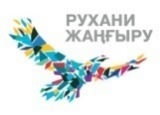 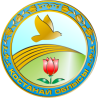 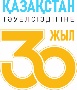 ПРЕСС-РЕЛИЗРеспубликанский фестиваль мобильного киноДата проведения:26 ноября 2021 года.Место проведения:Город Костанай, Жастар Сарайы (микрорайон Юбилейный, здание 56)26 ноября 2021 года впервые в г. Костанае пройдет Республиканский фестиваль мобильного кино. Цель фестиваля мобильного кино – развитие креативной индустрии в регионах, а также выявление и поддержка талантливой молодёжи. Автором идеи фестиваля является продюсер и сценарист, режиссер фильма «Аға» – Фархат Серкебаев. Мероприятие проводится при поддержке акимата Костанайской области.Организаторы мероприятия: ГУ «Акимат Костанайской области»;ГУ «Управление культуры акимата Костанайской области»;Фархат Серкебаев – режиссёр, продюсер, сценарист.Уникальная особенность мобильного кино в его доступности для каждого, как с точки зрения ресурсов, так и в смысле постоянного присутствия смартфона в кармане. Но, пожалуй, главная «фишка» – в его истинной авторской природе и безграничных возможностях для творческой реализации. Создатель мобильного фильма в большинстве случаев должен объединять в себе функции сценариста, режиссера, оператора, монтажера и даже актера. Главный смысл существования мобильного кино и другого вида мобильного контента – в поиске нового современного визуального языка, новых историй, героев, событий, которые просто невозможно снять на большие камеры.Всего на фестиваль мобильного кино поступило более 100 заявок, из которых Оргкомитетом фестиваля определены 40 номинантов (по 5 номинантов в 8 номинациях).Членами жюри фестиваля являются: Айдархан Адильбаев – Вице-президент АО «Казахфильм»; Мурат Бисенбин – актёр; Айнур Нурсеитова – блогер, актриса; Фархат Серкебаев – режиссёр, продюсер, сценарист; Байсакалов Толепберген Турсынович – актер, режиссер.Приглашаем журналистов электронных и печатных СМИ области принять участие в этом мероприятии и оказать информационную поддержку.Дополнительная информация: тел.:  +7 /7142/ 560-129; 8 777 661 08 88email:  mobfilmkz@gmail.comwebsite: www.mobfilm.kz instagram: @mobfilm.kz